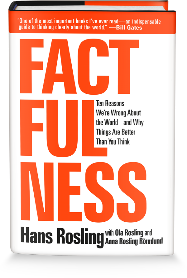 What should “we” call “them?” – The Four Gapminder LevelsFactorsLevel 1Level 2Level 3Level 4Population Income in $EnergyWater supplyTransportation Education Other important information 